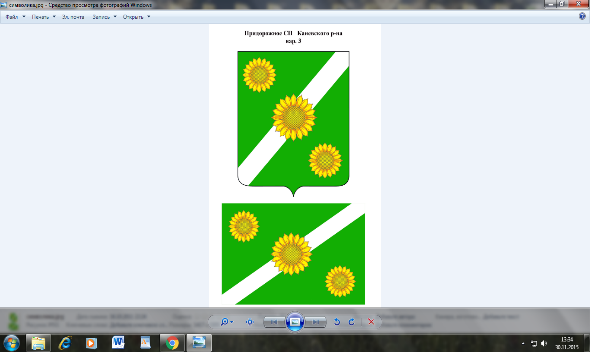 администрациЯ Придорожного СЕЛЬСКОГО ПОСЕЛЕНИЯ КАНЕВСКОГО РАЙОНАпостановление23 декабря2021 год                             № 107                                ст. ПридорожнаяО внесении изменений в постановление администрации Придорожного сельского поселения Каневского района от 12 ноября 2021 года № 90 «Об утверждении административного регламента по предоставлению муниципальной услуги «Присвоение и аннулирование адресов объектам адресации»В соответствии с Федеральным законом от 27 июля 2010 года  № 210-ФЗ «Об организации предоставления государственных и  муниципальных услуг», Законом Краснодарского края от 03 апреля 2020 года № 4251-КЗ «О внесении изменения в статью 6.2 Закона Краснодарского края «Об отдельных вопросах организации предоставления государственных и муниципальных услуг на территории Краснодарского края»,  в целях приведения правового акта в соответствие с действующим законодательством Российской Федерации,             п о с т а н о в л я ю:1. Внести в приложение к постановлению администрации Придорожного сельского поселения Каневского района от 12 ноября 2021 года № 90 «Об утверждении административного регламента по предоставлению муниципальной услуги «Присвоение и аннулирование адресов объектам адресации» (далее — Административный регламент) следующие изменения:1.1. Подпункт 2.4.1. Подраздела 2.4. раздела 2 Административного регламента изложить в следующей редакции:«Срок предоставления муниципальной услуги составляет 7 дней со дня поступления заявления.В случае подачи заявителем заявления на получение муниципальной услуги через Единый портал и Региональный портал срок предоставления муниципальной услуги не превышает 7 календарных дней.».2. Контроль за выполнением настоящего постановления оставляю за собой.3. Настоящее постановление вступает в силу со дня его официального обнародования.Глава Придорожного сельского поселенияКаневского района                                                                                 М.Е. Авакьян